ENTREPRENEUR PERSONALITY ACTIVITYComplete steps 1-6 on a blank word document and save it to your H: drive. When completed share with me on Google Drive.Step 1:  Go to www.careercruising.com. On the first screen, username: rrhs, password: roundrock.On second screen in top left-hand corner click white ‘Login to My Plan’ button. Your ID is ROCK-XXXXXX" where the Xs are your school ID number. Your individual password is your birthday in the form "MMDDYYYY" unless you’ve changed it. At top of page click Assessments  Matchmaker & My Skills Start New Matchmaker.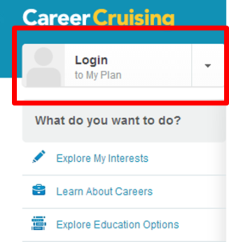 Complete the career matchmaker on the computer and write down your top 10 career suggestions. Save this to your account.Step 2:  Write a paragraph on why you believe that your job suggestions were right or wrong for you.  Elaborate.Step 3:  Write a paragraph on why or why not you believe that you will be a successful entrepreneur.  Elaborate.  Note: Be honest with your self.  Step 4: Pick 3 famous entrepreneurs who you would want to research.  List them and their company.  Are they related to any of your career suggestions?  Why or why not?Step 5:  Character counts in business.  Define intrapersonal and interpersonal and then define each of the following character traits needed in business listed below. Intrapersonal Character traits for business are:  ResponsibilityContemplationInitiativePerseveranceOptimismCourageInterpersonal Character traits for business are: RespectCompassionAdaptabilityHonestyTrustworthinessLoyalty. Step 6:  Answer additional questions on www.careercruising.com to see if your career suggestions changed.  Write a paragraph on why you think your suggestions changed and if these are a better fit.  Save this again.Step 7:  Share this with me on Google Drive.